НАРУЧИЛАЦКЛИНИЧКИ  ЦЕНТАР ВОЈВОДИНЕул. Хајдук Вељкова бр. 1, Нови Сад(www.kcv.rs)ОБАВЕШТЕЊЕ О ЗАКЉУЧЕНОМ УГОВОРУ У  ПОСТУПКУ ЈАВНЕ НАБАВКЕ БРОЈ 248-15-O,партија 12Врста наручиоца: ЗДРАВСТВОВрста предмета: Опис предмета набавке, назив и ознака из општег речника набавке: Набавка регистрованих лекова са Б Листе лекова за потребе Клиничког центра Војводине - Tiopental-natrijum 33600000 – фармацеутски производиУговорена вредност: без ПДВ-а 39.992,00 динара, односно 43.991,20 динара са ПДВ-омКритеријум за доделу уговора: најнижа понуђена ценаБрој примљених понуда: 1Понуђена цена: Највиша: 39.992,00  динараНајнижа: 39.992,00  динараПонуђена цена код прихваљивих понуда:Највиша: 39.992,00  динара Најнижа: 39.992,00  динараДатум доношења одлуке о додели уговора: 28.12.2015.Датум закључења уговора: 12.01.2016.Основни подаци о добављачу:„Licentis“ д.о.о., Тошин бунар 272 г,Нови БеоградПериод важења уговора: До дана у којем добављач у целости испоручи наручиоцу добро.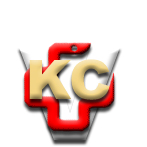 КЛИНИЧКИ ЦЕНТАР ВОЈВОДИНЕ21000 Нови Сад, Хајдук Вељка 1, Србија,телефон: + 381 21 487 22 05; 487 22 17; фаx : + 381 21 487 22 04; 487 22 16www.kcv.rs, e-mail: uprava@kcv.rs, ПИБ:101696893